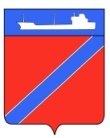 Совет Туапсинского городского поселенияТуапсинского районаР Е Ш Е Н И Еот  26 апреля 2016 года	№  51.9город ТуапсеО внесении изменений в решение Совета Туапсинского городского поселения Туапсинского района от 24 сентября 2015 года № 43.2  «Об утверждении правил землепользования и застройки Туапсинского городского поселения Туапсинского района»	В соответствии со статьями 31,32,33 Градостроительного кодекса Российской Федерации, статьей 14 Федерального закона от 6 октября 2003года     № 131-ФЗ «Об общих принципах организации местного самоуправления в Российской Федерации», Уставом Туапсинского городского поселения, принимая во внимание заключение о результатах публичных слушаний от 16 марта 2016  года по вопросу внесения изменений в Правила землепользования и застройки Туапсинского городского поселения, Совет Туапсинского городского поселения Туапсинского района РЕШИЛ:	1. Внести в решение Совета Туапсинского городского поселения Туапсинского района от 24 сентября 2015 года № 43.2 «Об утверждении правил землепользования и застройки Туапсинского городского поселения Туапсинского района» следующие изменения:	1.1 В главе 2 части  II «Градостроительные регламенты» Правил землепользования и застройки Туапсинского городского поселения Туапсинского района:пункт 5 статьи 17дополнить абзацем следующего содержания:«К объектам вспомогательного вида использования также относятся объекты хозяйственного назначения– летние кухни, хозяйственные постройки, кладовые, подвалы, бани индивидуального использования, бассейны, теплицы, оранжереи, площадки для сбора твердых бытовых отходов, надворные туалеты, гидронепроницаемые выгребные ямы, индивидуальные гаражи, с параметрами разрешенного использования: количество этажей не более 1эт., высота не более 4м»;в подпункте 4 пункта 6 статьи 17 слово «минимальный» заменить словом «максимальный»; в первом абзаце  подпункта 4 пункта 6 статьи 17 слово «75%» заменить словом «60%»;первый абзац подпункта 6 пункта 6 статьи 17 дополнить словами:«допускается уменьшать это расстояние до 1м при условии согласия собственника соседнего земельного участка, допускается блокировать жилые дома на двух соседних участках при согласии собственников данных земельных участков»;во второй строке таблицы пункта 3 статьи 18 слово «реконструкции» исключить;двадцать первую строку таблицы пункта 3 статьи 18 изложить в следующей редакции: «21. Для размещения и реконструкции индивидуальных жилых домов»;в таблице подпункта 2 пункта 7 статьи 18 слово «минимальная» заменить словами «минимальное количество этажей», слово «максимальная» заменить словами «максимальное количество этажей»;шестнадцатую строку таблицы пункта 3 статьи 19 дополнить словами: «для размещения объектов гаражно-строительных и гаражно-стояночных кооперативов»;в первом абзаце подпункта 5 пункта 10 статьи 19 слово «75%» заменить словом «60%»;в таблице подпункта 2 пункта 7 статьи 21 слово «минимальная» заменить словами «минимальное количество этажей», слово «максимальная» заменить словами «максимальное количество этажей»;пункт 4 статьи 23 исключить;включить в градостроительный регламент территориальной зоны: «Зона застройки индивидуальными и малоэтажными жилыми домами (1Ж1)»  условно-разрешенный вид использования земельных участков и объектов капитального строительства: «Для выращивания плодовых, ягодных, овощных или декоративных культур»;включить в градостроительные регламенты территориальных зон: «Зона застройки индивидуальными и малоэтажными жилыми домами (1Ж1), «Зона застройки многоквартирными жилыми домами (1Ж2)», «Зона коллективных садоводств (1Ж3)», «Зона многофункциональной общественно-жилой застройки (1ОЖ)», «Зона административно-делового и торгово-коммерческого назначения (2ОД1)», «Зона объектов социального назначения (2ОД2)», «Зона производственных и коммунальных объектов V класса опасности (3ПК)», «Зона производственных объектов II, III, IV классов опасности (3ПК1)», «Зона производственных объектов I класса опасности (3ПК2)», «Зона объектов инженерной инфраструктуры (4И)», «Зона объектов внешнего транспорта (4Т)»  основной вид разрешенного использования земельных участков и объектов капитального строительства: «Для эксплуатации и обслуживания индивидуальных гаражей»;включить в градостроительные регламенты территориальных зон: «Зона застройки индивидуальными и малоэтажными жилыми домами (1Ж1), «Зона многофункциональной общественно-жилой застройки (1ОЖ)», «Зона административно-делового и торгово-коммерческого назначения (2ОД1)», «Зона объектов социального назначения (2ОД2)» условно-разрешенный вид использования земельных участков и объектов капитального строительства: «Для размещения индивидуальных гаражей инвалидов и ветеранов, имеющих льготы в соответствии с действующим законодательством» с параметрами разрешенного использования: количество этажей не более 1эт., высота не более 4м»;включить в градостроительный регламент территориальной зоны: «Зона объектов социального назначения (2ОД2)» условно-разрешенный вид использования земельных участков и объектов капитального строительства: «Для размещения объектов торговли», «Для размещения многоквартирных жилых домов (малоэтажная многоквартирная жилая застройка, блокированная жилая застройка, среднеэтажная жилая застройка, многоэтажная жилая застройка ( высотная)»; включить в градостроительные регламенты всех территориальных зон за исключением зон: «Зона рекреационно-ландшафтных территорий», «Зона парков, скверов», Зона особо охраняемых природных территорий» условно-разрешенный вид использования земельных участков и объектов капитального строительства: «Для размещения объектов транспортной инфраструктуры»;включить в градостроительные регламенты всех территориальных зон за исключением зон: «Зона рекреационно-ландшафтных территорий», «Зона парков, скверов», Зона особо охраняемых природных территорий» основной  вид использования земельных участков и объектов капитального строительства: «Коммунальное обслуживание», «инженерная инфраструктура».1.2 В главе 1 части  II «Градостроительные регламенты» Правил землепользования и застройки Туапсинского городского поселения Туапсинского района:	статью 8 дополнить пунктом 7 следующего содержания: «7.В исторических центрах - Центральный район: ул. М. Жукова, ул. Гоголя, ул. Победы, ул. Ленина, ул.Красной Армии, ул. Мира, ул. Галины Петровой, ул. Октябрьской Революции, ул.Карла Маркса, ул. Шаумяна, ул. Софьи Перовской, ул. Богдана Хмельницкого, ул. Комсомольская, ул. Кондратьева; Приморский район: ул. Максима Горького, ул. Фрунзе, ул. Черноморская, ул.Гагарина, ул. Ленинградская, ул. Воровского, ул. Приречная, ул. Кадошская, ул. Речная, ул.Северная, ул. Таманская,  Морской бульвар, набережная Черного моря, ул. Новороссийское шоссе, ул. Войкова новое строительство должно соответствовать исторической застройке и максимальная высота зданий, строений, сооружений не должна превышать среднюю высоту существующих зданий более чем на 20%».	2.Опубликовать официально настоящее решение в средствах массовой информации и разместить на официальном сайте администрации Туапсинского городского поселения в информационно-телекоммуникационной сети «Интернет».	3. Настоящее решение вступает в силу со дня его официального опубликования.Председатель СоветаТуапсинского городского поселения                                                           Е.А.Яйли                             Глава Туапсинскогогородского поселения	         А.В.Чехов